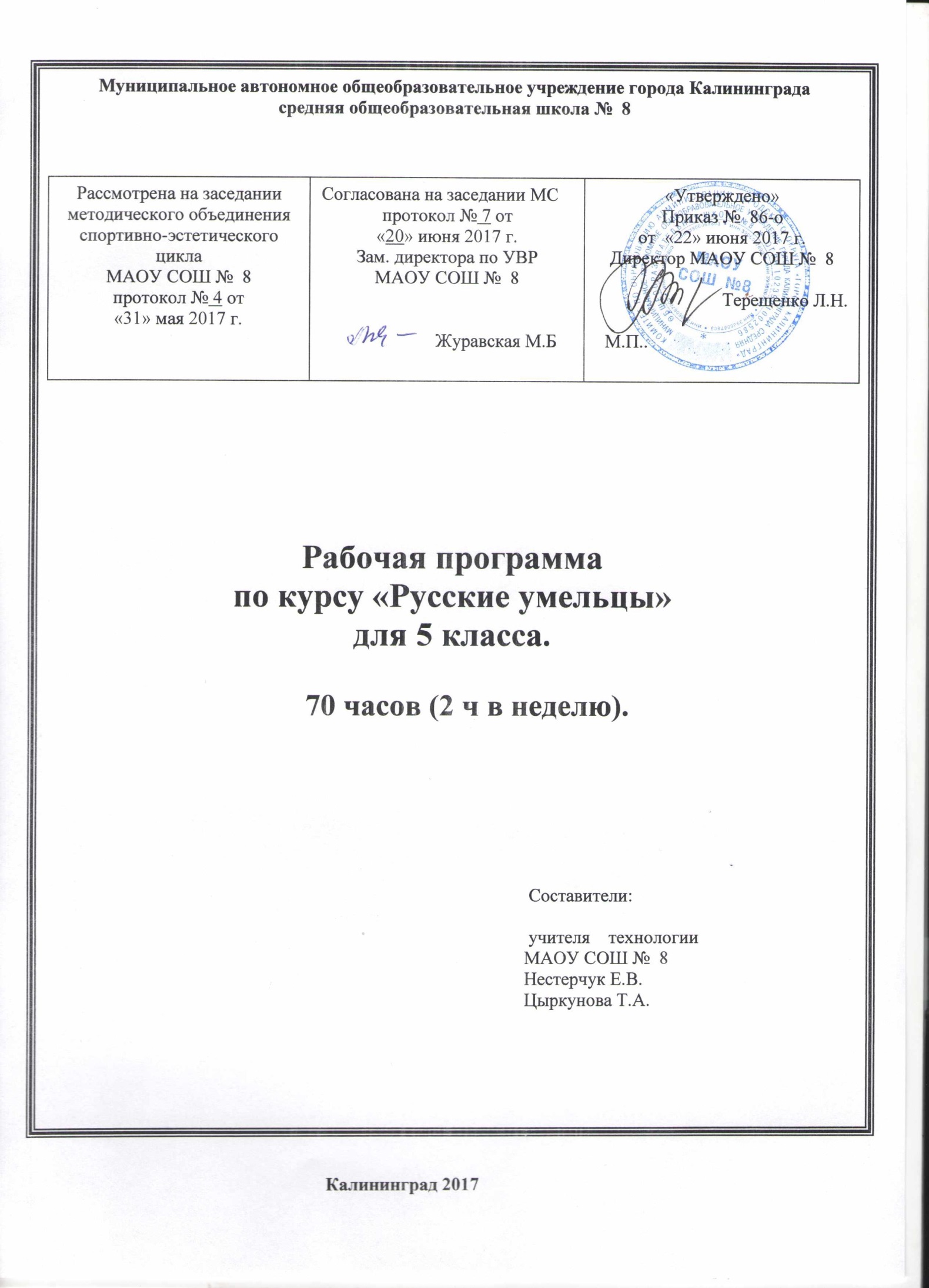 ПОЯСНИТЕЛЬНАЯ ЗАПИСКАСтатус программыРабочая программа разработана в соответствии с Федеральным законом  «Об образовании в Российской Федерации» п.3.6 ст.28, Типовым положением об общеобразовательном учреждении, требованиями Федерального Государственного образовательного стандарта начального общего образования и основного общего образования (далее ФГОС), Уставом муниципального автономного образовательного учреждения города Калининграда средней общеобразовательной школы № 8.Рабочая программа составлена на основе авторской программы: Методические пособие для учителя «Русские умельцы». 5-6 классы. Авторы: Калюжная Т.А., Филькова М.Б. Изд. КОИРО, 2013 г.Структура документаРабочая программа включает три раздела: пояснительную записку; основное содержание с распределением учебных часов по темам курса; требования к уровню подготовки выпускников.Срок реализации программы – 2017-2018 г.Главная цель обучения - подготовка к жизни в новых социально-экономических условиях рыночного хозяйствования нравственного, духовно богатого человека, знающего и поддерживающего традиции и обычаи русского народа,Основными задачами обучения являются:формирование нравственных идеалов на  основе  отечественных духовных и культурно-исторических ценностей;приобщение школьников к русской народной  культуре, основамправославия,пониманию идеалов и ценностей русского народа;изучение традиций,  обычаев русского народа,  истории русскогобыта, народного костюма, русской кухни;ознакомление  с   наиболее  распространенными  видами  народныхремесел  и  промыслов, формирования  эстетического  чувства,  пониманияэстетики крестьянского и городского быта русского народа;формирование   общетрудовых   знаний   и  умений по  технологиисоздания продукта или услуги с учетом требований дизайна и особенностейнародного декоративно-прикладного искусства;формирование национального достоинства, чувства гордости за свой народ, уважительного отношения к другим народам;воспитание    трудолюбия,    уважения   к  человеческому    труду,милосердия, ответственности и порядочности, человечности.Содержание учебного курсаДля решения этих задач были созданы две программы курса «Русские умельцы» - одна для мальчиков и одна для девочек. Программа для мальчиков включает в себя следующие модули:1.Значение дерева в жизни русского крестьянства (6  часов)2. Народная деревянная игрушка (6 часов)3. Декоративно-прикладное творчество русского народа (18 часов)4. Резной декор крестьянского жилища и крестьянской утвари (22 часа)5. Традиционная роспись по дереву  (6 часов)6. Домашний быт, современный уклад наших предков (8 часов)7. Обычаи, традиции, правила поведения (4 часа)Планируемые результаты освоения учебного предмета, курсаУченик научится: основные правила народного этикета, особенности домашнего быта русского крестьянина, роль и значение Православия на Руси, архитектурные особенности русской деревни, традиции и обычаи празднования православных и народных праздников, несколько видов народных ремесел и промыслов, основы художественного конструирования, основные  этапы технологии изготовления изделий;убранство русской избы, основные элементы русского народного костюма, особенности орнамента русской вышивки, разновидности русской тряпичной куклы, особенности русской кухни.Ученик получит возможность научиться: выполнять основные правила народного этикета, отбирать и использовать необходимую информацию для проекта или изделия, определять технологическую последовательность изготовления изделия, уметь работать индивидуально и в группе, оказывая посильную помощь товарищам;оформлять и сервировать пасхальный стол в русском стиле, смастерить тряпичную куклу, украсить изделие русской вышивкой, приготовить травяной чай, постное блюдо, изготовить  рождественский или пасхальный сувенир.Тематическое планированиеТЕМАТИЧЕСКОЕ ПЛАНИРОВАНИЕна 2017 - 2018 учебный годпо предмету: «Русские умельцы»Класс: 5 «А», «Б», «В», «Г»Учитель:Количество часов в неделю: 2            всего  за год: 70из них: теория: 25, практика: 45резерв времени: 0Плановых контрольных работ: 0Вид программы: общеобразовательная; адаптированная; авторскаяУровень изучения: углубленный; расширенный; базовыйПланирование составлено на основе авторской программы: Методические пособие для учителя «Русские умельцы». 5-6 классы. Авторы: Калюжная Т.А., Филькова М.Б. Изд. КОИРО, 2013 г.5 класс (70ч)5 класс (70ч)5 класс (70ч)5 класс (70ч)5 класс (70ч)№ п/пРаздел программы Количество часов на изучение раздела (темы)Практическая часть раздела (темы)программыСроки проведения1Значение дерева в жизни русского крестьянства 6Iчетверть2Народная деревянная игрушка6Iчетверть3Декоративно-прикладное творчество русского народа18II четверть4Резной декор крестьянского жилища икрестьянской утвари10II-III четверть5Традиционная роспись по дереву6III-IVчетверть6Домашний быт , современный уклад наших предков10IVчетверть7Русь православная10	IV четверть8Обычаи, традиции, правила поведения4IV четвертьНомер урокаТема урокаТема урокаДата проведенияДата проведенияДата проведенияДата проведенияДата проведенияДата проведенияНомер урокаТема урокаТема урокаПо плануПо плануПо плануПо фактуПо фактуПо фактуНомер урокаТема урокаТема урокаПо плануПо плануПо плану5 А5 Б5 В5Г5Г5ГЗначение дерева в жизни русского крестьянства (6 ч) Значение дерева в жизни русского крестьянства (6 ч) Значение дерева в жизни русского крестьянства (6 ч) Значение дерева в жизни русского крестьянства (6 ч) Значение дерева в жизни русского крестьянства (6 ч) Значение дерева в жизни русского крестьянства (6 ч) Значение дерева в жизни русского крестьянства (6 ч) Значение дерева в жизни русского крестьянства (6 ч) Значение дерева в жизни русского крестьянства (6 ч) Значение дерева в жизни русского крестьянства (6 ч) 1Архитектура русской деревниАрхитектура русской деревни2Декоративное убранство русской избыДекоративное убранство русской избы3Архитектура старого русского городаАрхитектура старого русского города4Архитектура старого русского городаАрхитектура старого русского города5Деревянные и каменные постройкиДеревянные и каменные постройки6Роль монастырей в возникновении русских городовРоль монастырей в возникновении русских городовНародная деревянная игрушка (6 ч)Народная деревянная игрушка (6 ч)Народная деревянная игрушка (6 ч)Народная деревянная игрушка (6 ч)Народная деревянная игрушка (6 ч)Народная деревянная игрушка (6 ч)Народная деревянная игрушка (6 ч)Народная деревянная игрушка (6 ч)Народная деревянная игрушка (6 ч)Народная деревянная игрушка (6 ч)Народная деревянная игрушка (6 ч)Народная деревянная игрушка (6 ч)7История русской деревянной игрушкиИстория русской деревянной игрушки8История русской матрешкиИстория русской матрешки9Богородская резная игрушкаБогородская резная игрушка10Федосеевская деревянная игрушкаФедосеевская деревянная игрушка11Городецкая игрушкаГородецкая игрушка12Сергиевопосадские мастера- игрушечникиСергиевопосадские мастера- игрушечникиДекоративно-прикладное творчество русского народа (18 ч)Декоративно-прикладное творчество русского народа (18 ч)Декоративно-прикладное творчество русского народа (18 ч)Декоративно-прикладное творчество русского народа (18 ч)Декоративно-прикладное творчество русского народа (18 ч)Декоративно-прикладное творчество русского народа (18 ч)Декоративно-прикладное творчество русского народа (18 ч)Декоративно-прикладное творчество русского народа (18 ч)Декоративно-прикладное творчество русского народа (18 ч)Декоративно-прикладное творчество русского народа (18 ч)Декоративно-прикладное творчество русского народа (18 ч)Декоративно-прикладное творчество русского народа (18 ч)    13Народные промыслы РоссииНародные промыслы России14Народные промыслы РоссииНародные промыслы России    15Народные промыслы РоссииНародные промыслы России16Народные промыслы РоссииНародные промыслы России17Практическая работа. Народные промыслы РоссииПрактическая работа. Народные промыслы России18 Практическая работа .Народные промыслы России Практическая работа .Народные промыслы России19Практическая работа Народные промыслы РоссииПрактическая работа Народные промыслы России20Практическая работа .Народные промыслы РоссииПрактическая работа .Народные промыслы России21Практическая работа Народные промыслы РоссииПрактическая работа Народные промыслы России22Практическая работа. Народные промыслы РоссииПрактическая работа. Народные промыслы России23Практическая работа. Народные промыслы РоссииПрактическая работа. Народные промыслы России24Практическая работа. Народные промыслы РоссииПрактическая работа. Народные промыслы России25Практическая работа. Народные промыслы РоссииПрактическая работа. Народные промыслы России26Практическая работа. Народные промыслы РоссииПрактическая работа. Народные промыслы России27Практическая работа. Народные промыслы РоссииПрактическая работа. Народные промыслы России28Практическая работа. Народные промыслы РоссииПрактическая работа. Народные промыслы России29Практическая работа. Народные промыслы РоссииПрактическая работа. Народные промыслы России30Практическая работа. Народные промыслы РоссииПрактическая работа. Народные промыслы РоссииРезной декор крестьянского жилища и крестьянской утвари10 ч.)Резной декор крестьянского жилища и крестьянской утвари10 ч.)Резной декор крестьянского жилища и крестьянской утвари10 ч.)Резной декор крестьянского жилища и крестьянской утвари10 ч.)Резной декор крестьянского жилища и крестьянской утвари10 ч.)Резной декор крестьянского жилища и крестьянской утвари10 ч.)Резной декор крестьянского жилища и крестьянской утвари10 ч.)Резной декор крестьянского жилища и крестьянской утвари10 ч.)Резной декор крестьянского жилища и крестьянской утвари10 ч.)Резной декор крестьянского жилища и крестьянской утвари10 ч.)Резной декор крестьянского жилища и крестьянской утвари10 ч.)Резной декор крестьянского жилища и крестьянской утвари10 ч.)    31Знакомство с искусством резьбы по дереву. Демонстрация  изделий народных умельцев.Знакомство с искусством резьбы по дереву. Демонстрация  изделий народных умельцев.32Особенности контурной резьбы. Контурная резьба по светлой и  затонированной  древесинеОсобенности контурной резьбы. Контурная резьба по светлой и  затонированной  древесине33Основные виды резьбы, применяемые в отделке наружного и внутреннего убранства русской избы:  пропильная,  накладная, глухая, ажурная.Основные виды резьбы, применяемые в отделке наружного и внутреннего убранства русской избы:  пропильная,  накладная, глухая, ажурная.34Практические  работы. Составление эскизов,  рисунков, правила нанесения рисунка на основу.Практические  работы. Составление эскизов,  рисунков, правила нанесения рисунка на основу.35Правила, простейшие  приёмы  и  технология выполнения контурной резьбы. Пластический характер контурного  решения композиции.  Этапы выполнения контурной композиции.  Правила, простейшие  приёмы  и  технология выполнения контурной резьбы. Пластический характер контурного  решения композиции.  Этапы выполнения контурной композиции.  36Абрамцево-кудринскуая резьба по дереву: краткие исторические сведения, демонстрация предметов крестьянского  быта.Абрамцево-кудринскуая резьба по дереву: краткие исторические сведения, демонстрация предметов крестьянского  быта.37Декоративные особенности абрамцево – кудринской резьбы.  Декоративные особенности абрамцево – кудринской резьбы.  38Организация рабочего места.  Инструменты и приспособления, материалыОрганизация рабочего места.  Инструменты и приспособления, материалы49Составление эскизов, рисунков,  правила нанесения рисунка на основу.Составление эскизов, рисунков,  правила нанесения рисунка на основу.40Выполнение задания по образцу.Выполнение задания по образцу.Традиционная роспись по дереву(6 ч)Традиционная роспись по дереву(6 ч)Традиционная роспись по дереву(6 ч)Традиционная роспись по дереву(6 ч)Традиционная роспись по дереву(6 ч)Традиционная роспись по дереву(6 ч)Традиционная роспись по дереву(6 ч)Традиционная роспись по дереву(6 ч)Традиционная роспись по дереву(6 ч)Традиционная роспись по дереву(6 ч)Традиционная роспись по дереву(6 ч)Традиционная роспись по дереву(6 ч)41История росписи по дереву в РоссииИстория росписи по дереву в России42Значение  расписных изделий  народных  мастеров  в быту  русского  крестьянина,  в современном интерьере.  Значение  расписных изделий  народных  мастеров  в быту  русского  крестьянина,  в современном интерьере.  43Особенности орнамента,  композиции и цветовой  гаммы  городецких и  хохломских  росписейОсобенности орнамента,  композиции и цветовой  гаммы  городецких и  хохломских  росписей44Росписные изделия в быту. Особенности орнаментаРосписные изделия в быту. Особенности орнамента45Росписные изделия в быту. Особенности орнаментаРосписные изделия в быту. Особенности орнамента46Росписные изделия в быту. Особенности орнаментаРосписные изделия в быту. Особенности орнаментаДомашний быт. Семейный уклад наших предков (10 ч)Домашний быт. Семейный уклад наших предков (10 ч)Домашний быт. Семейный уклад наших предков (10 ч)Домашний быт. Семейный уклад наших предков (10 ч)Домашний быт. Семейный уклад наших предков (10 ч)Домашний быт. Семейный уклад наших предков (10 ч)Домашний быт. Семейный уклад наших предков (10 ч)Домашний быт. Семейный уклад наших предков (10 ч)Домашний быт. Семейный уклад наших предков (10 ч)Домашний быт. Семейный уклад наших предков (10 ч)Домашний быт. Семейный уклад наших предков (10 ч)Домашний быт. Семейный уклад наших предков (10 ч)47Особенности домашнего быта, семейного уклада наших предковОсобенности домашнего быта, семейного уклада наших предков48Представление  о жилище  как об образе храма.  Постройка дома:  выбор места,   времени, принципов  строительства Представление  о жилище  как об образе храма.  Постройка дома:  выбор места,   времени, принципов  строительства 49Интерьер  и убранство русской  избы(печь, стол, лавка). Иконы  в  доме («Красный  угол») как непременные элементы интерьера. Традиционная мебель, посуда,  инвентарь и другие  предметы быта русского крестьянина.Интерьер  и убранство русской  избы(печь, стол, лавка). Иконы  в  доме («Красный  угол») как непременные элементы интерьера. Традиционная мебель, посуда,  инвентарь и другие  предметы быта русского крестьянина.50Одежда горожан. Уклад жизни горожан.  Быт хозяина и хозяйки дома.Одежда горожан. Уклад жизни горожан.  Быт хозяина и хозяйки дома.51Основные ремесла горожанОсновные ремесла горожан52Основные ремесла горожанОсновные ремесла горожан53Домашний быт вчера, домашний быт сегодняДомашний быт вчера, домашний быт сегодня54Домашний быт вчера, домашний быт сегодняДомашний быт вчера, домашний быт сегодня55Домашний быт вчера, домашний быт сегодняДомашний быт вчера, домашний быт сегодня56Особенности русского народаОсобенности русского народаРусь православная(10 часов)Русь православная(10 часов)Русь православная(10 часов)Русь православная(10 часов)Русь православная(10 часов)Русь православная(10 часов)Русь православная(10 часов)Русь православная(10 часов)Русь православная(10 часов)Русь православная(10 часов)Русь православная(10 часов)Русь православная(10 часов)57История православной РусиИстория православной Руси58История православной РусиИстория православной Руси59ХристианствоХристианство60ХристианствоХристианство61Особенности христианской верыОсобенности христианской веры62Понятия сострадания, сочувствия, помощиПонятия сострадания, сочувствия, помощи63Христианские праздникиХристианские праздники64Русский народ и церковьРусский народ и церковь65Виды религийВиды религий66Народные приметыНародные приметыОбычаи, традиции, правила поведения русских людей (4 ч)Обычаи, традиции, правила поведения русских людей (4 ч)Обычаи, традиции, правила поведения русских людей (4 ч)Обычаи, традиции, правила поведения русских людей (4 ч)Обычаи, традиции, правила поведения русских людей (4 ч)Обычаи, традиции, правила поведения русских людей (4 ч)Обычаи, традиции, правила поведения русских людей (4 ч)Обычаи, традиции, правила поведения русских людей (4 ч)Обычаи, традиции, правила поведения русских людей (4 ч)Обычаи, традиции, правила поведения русских людей (4 ч)Обычаи, традиции, правила поведения русских людей (4 ч)Обычаи, традиции, правила поведения русских людей (4 ч)67Национальные особенности русской православной культуры68Национальные особенности русской православной культуры69Любовь к Отечеству.  История страны история рода. Родительская земля. Ответственность перед родом70Традиции благотворительности на Руси.  Трудовое воспитание в русской семье: Добрый пример  родителей -  лучшее средство воспитания. Домашние  обязанности  мальчиков.